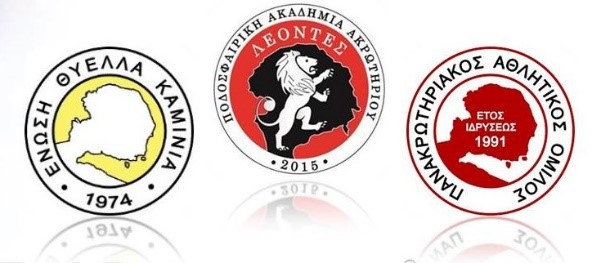 ΓΙΑΤΡΟΣ ΓΙΑ ΤΗ ΣΕΖΟΝ 2016-2017Οι ακαδημίες της ΜΟΒΙΑΚ ΠΑΝΑΚΡΩΤΗΡΙΑΚΟΥ ΑΟ, ΕΘΚ και ΛΕΟΝΤΩΝ, αναζητά ιατρό για 3 ήμερη εβδομαδιαία απασχόλησης  για 3-4 ώρες την ημέρα (εκτίμηση Δευτέρα, Τρίτη και Πέμπτη από Σεπτέμβριο μέχρι Μάιο).Οι ενδιαφερόμενοι να αποστείλουν βιογραφικά στο dapostolos@mobiak.gr υπόψη κ. Διαμαντόπουλου)Με εκτίμηση,Ακαδημίες Ακρωτηρίου 